Analyticom COMET	Datum: 20.11.2023 Vreme: 12:56:24 CET    Odštampao: Ljubiša Vujčić (11222650)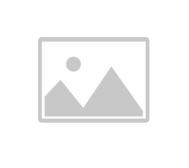 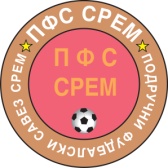 Rezultati I tabelaOrganizacija: (42402) FS Sremska Mitrovica Sezona: SveTakmičenje: (35875034) Pionirska liga Područnog fudbalskog saveza Srem Zapad 23/24 Kolo: 1-10Poz.: PozicijaOU: Odigrane utakmiceP: PobedeNereš NerešenoP: PoraziPOS: Postignuti golovi	PRI: Primljeni golovi	GR: Gol razlika	Bod: BodoviAnalyticom COMET - Tabela	Stranica: 1 / 1DomaćiGostiRezultatSLOGAPODRINJE13:0SLOGA 1919 ERDEVIKRADNIČKI (SM)3:0HRTKOVCITrgovački2:4KRUŠEDOLHAJDUK0:6SREMSKI VITEZOVI RADNIČKI IRIGPARTIZAN0:4HAJDUKPSK PUTINCIPoz.KlubOUPNerešPPOSPRIGRBod1.RADNIČKI (SM)9801698+61242.SLOGA 1919 ERDEVIK97204910+39233.PARTIZAN97115418+36224.HAJDUK95134526+19165.HAJDUK95133820+18166.SREMSKI VITEZOVI RADNIČKI IRIG94322725+2157.Trgovački93333018+12128.SLOGA103162731-4109.HRTKOVCI9108953-44310.PODRINJE9108994-85311.KRUŠEDOL90091266-54012.PSK PUTINCI00000000